Государственное бюджетное профессиональное образовательное учреждениеНовосибирской области«Новосибирский колледж почтовой связи и сервиса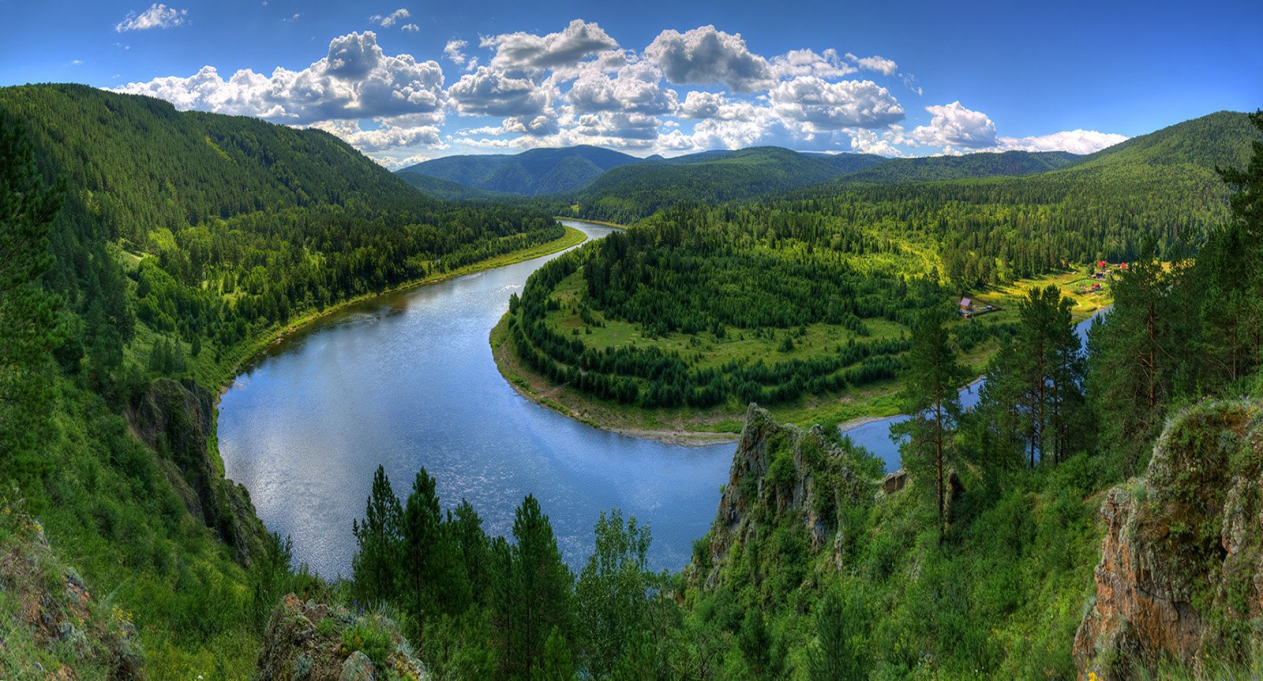 БАЛЛАДА О СИБИРИСибирь - ты матушка родная…                                                                          Автор работы: Мельник Иван Сергеевич                                                                         студент группы ИКС-24	                                                                   Куратор работы: Шабалдина Олеся Анатольевна                                                          преподаватель  русского языка и литературы                                             Новосибирск, 2021г.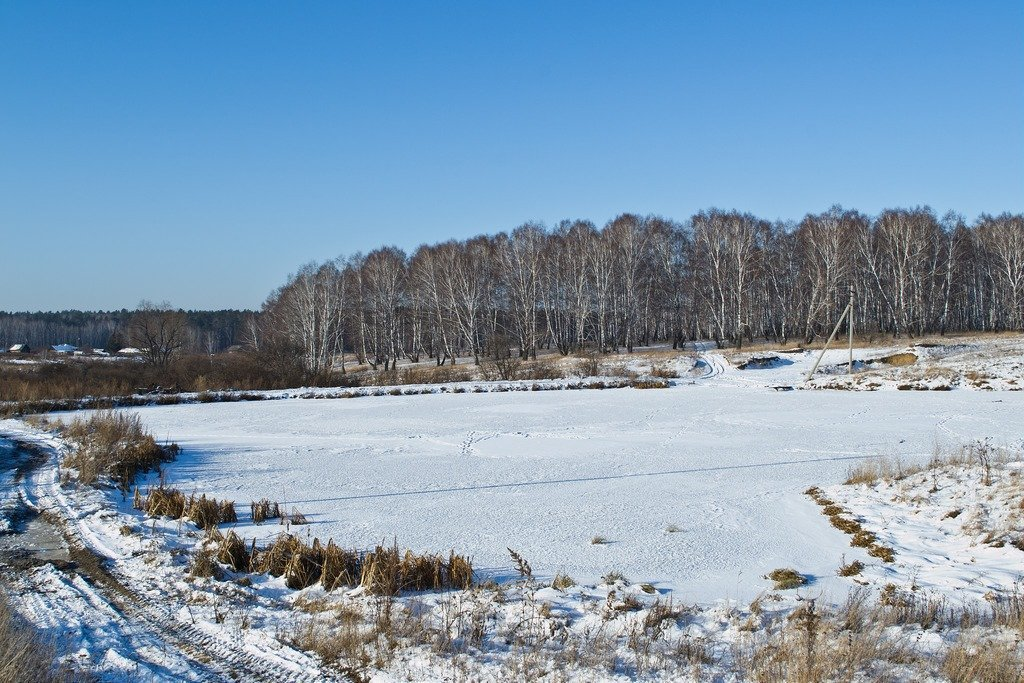     ***              Моя Сибирь! Суровая и нежная,Бескрайняя, как вечная река.Зимою – хладная, суровая  и снежная.И восхищается тобой моя душа.Сибирь - ты матушка роднаяЗемля народов кладовая…***Ревела буря, дождь металсяВо тьме кромешной  молнии летали,
Не прекращаясь,  гром  скитался,
И ветры в избы наступалиСибирь - ты матушка роднаяЗемля народов кладовая…                                                  	        2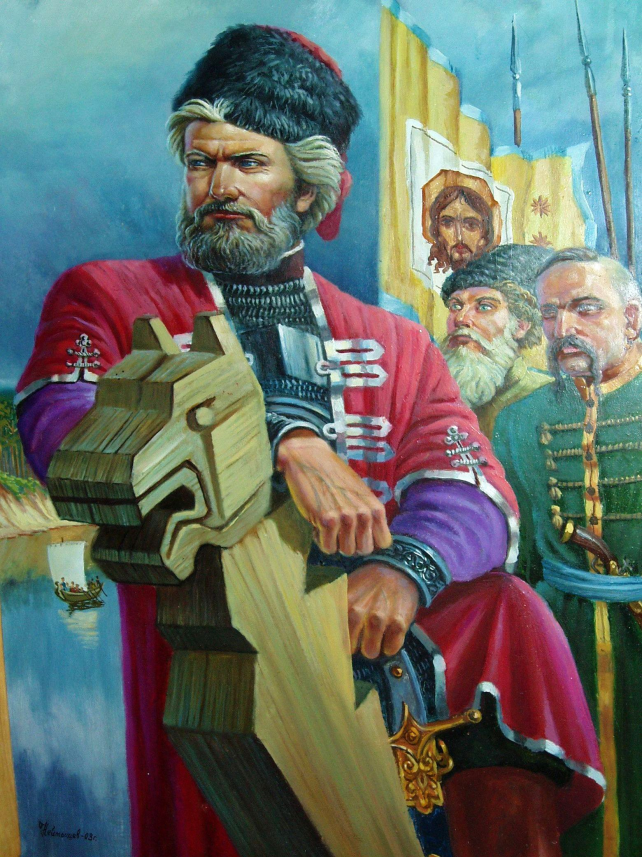 Душа воспоминанием полна,Желаем  спеть про  подвиг  Ермака.Душа тщеславием полна,
В стране суровой и угрюмой,
На крутом  бреге Иртыша,
Страдал Ермак, объятый думой.Сибирь - ты матушка роднаяЗемля народов кладовая…                                                                                                                                        3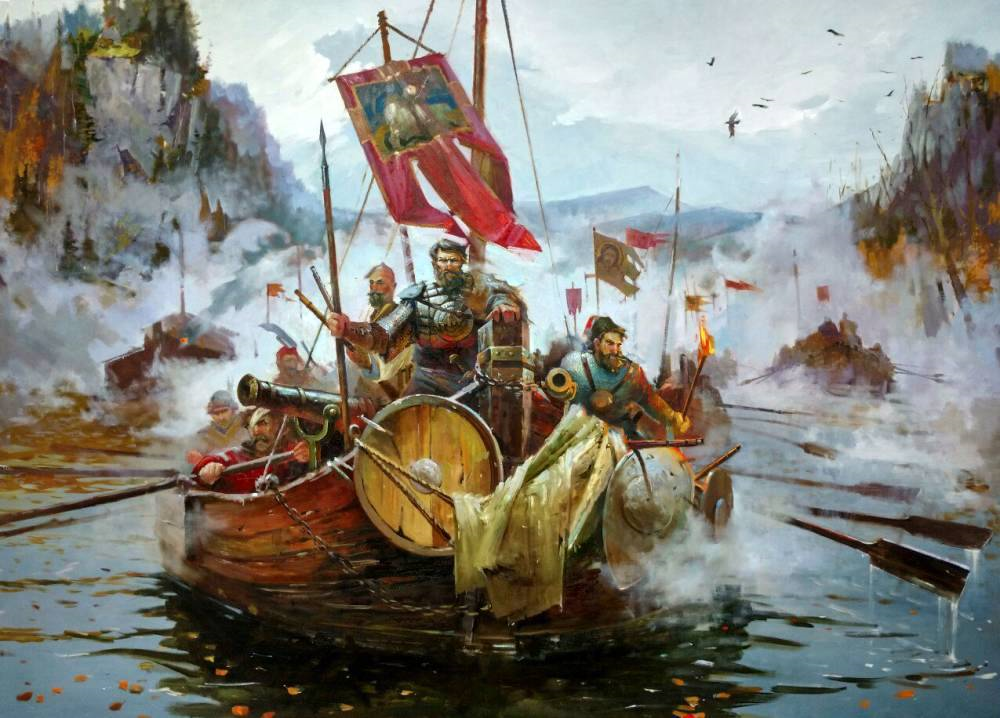 ***О, други, славные мои,
Побед и поражений боевых,
Среди раскинутых полей
Беспечно спали средь камней.
«О, спите, спите, — мнил герой, —
Друзья, над смертию несущей;
С рассветом встрепенетесь вы,
На славу иль на смерть зовущей!***Нам  нужно  отдохнуть и сладкий сон -
И в бурю  смелых  успокоит,
Прибавит разума в делах,
И силы воинов удвоит.
Кто и судьбы-то  не щадил своей,
В борьбе за  злата жизнь теряя,
Тот думать будет ли о ней,
За Русь святую погибая?                                                                                                                                       4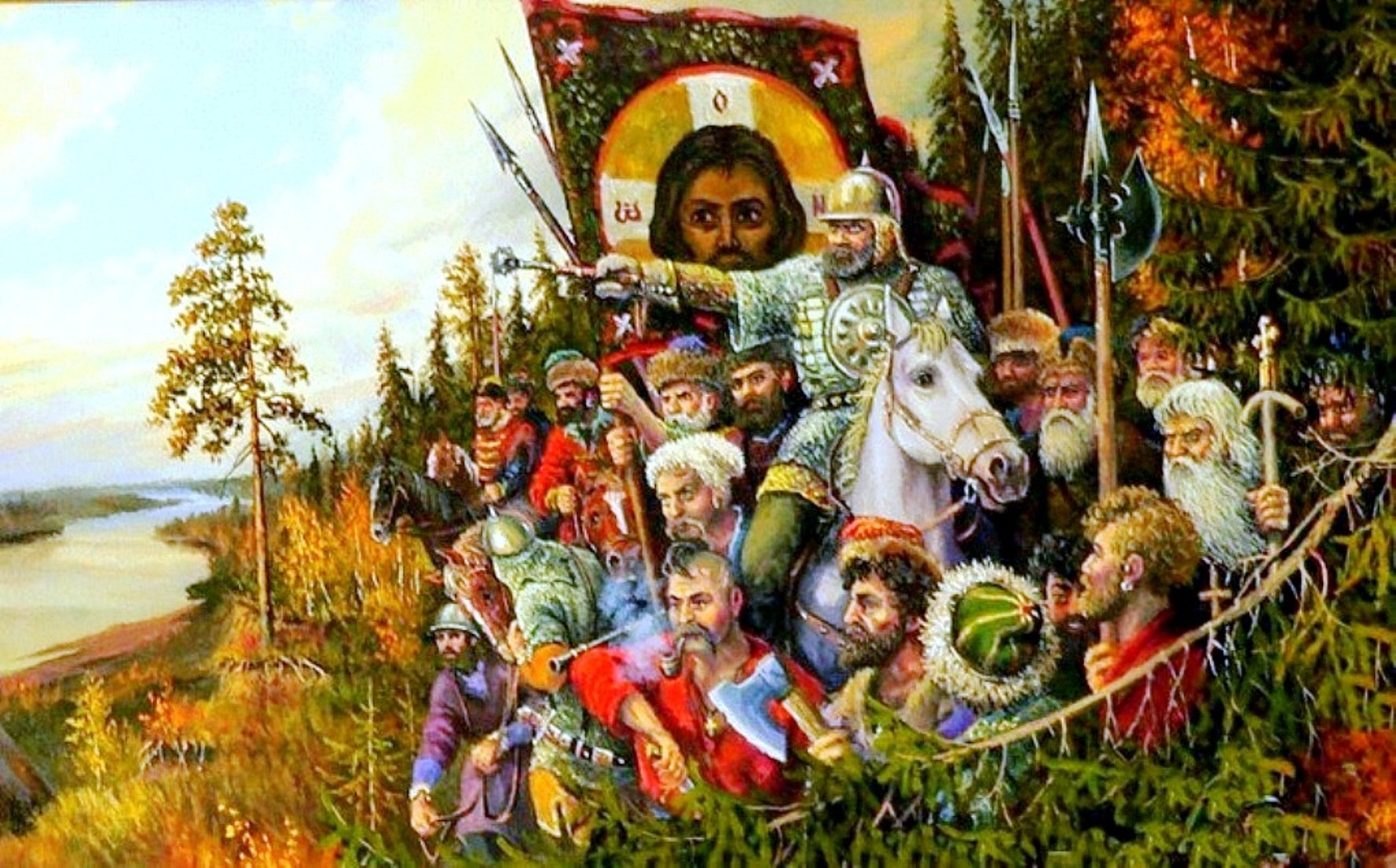 ***В борьбе кровью своей смыв,
Все преступленья буйной жизни,
И за победы заслужив,
Благодарности отчизны, —
Нам смерть не может быть страшна.
Мы подвиги свои свершили:
Сибирь царю покорена,И имена наши не забыли.Сибирь - ты матушка роднаяЗемля народов кладовая…
                                                                                                                                                              5                                                                                                                  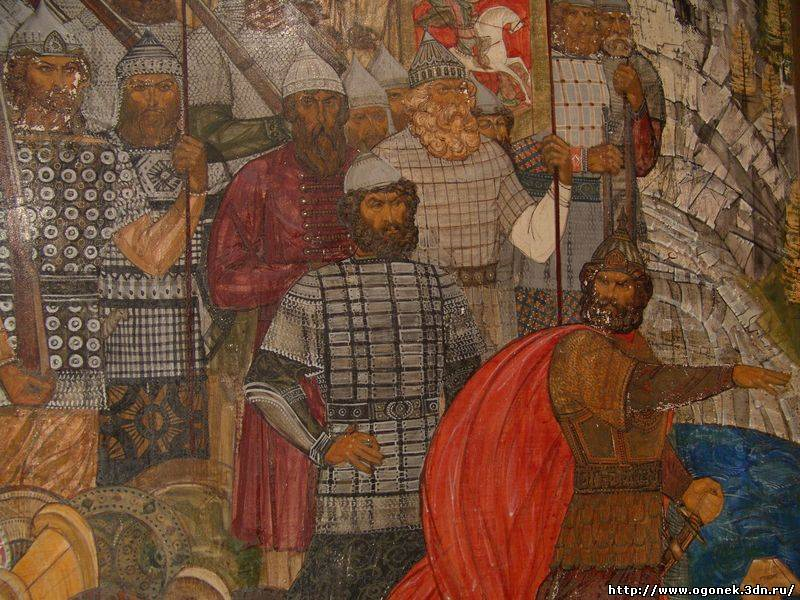 ***Иртыш  бурлил  в крутых брегах,
И волновались  серы  волны,
И разбегались  с криком  в прах,
Стуча о лодки, воин Ермака,
С воеводой  в объятьях сна,
Дружина храбрая вкушала,
Но, а  Кучум  не спал до утра,
И злость в душе  его терзала!***Боясь с врагом вступить в кровавый  бой,
Кучум к шатрам, как зверь заведенный,
Подкрался тайною тропой,
Татар толпами окруженный.
Достали острые мечи —
И кровь лилась во всю  долину,
И пала ратная в боях,
И даже не  достав  мечей, дружина…	6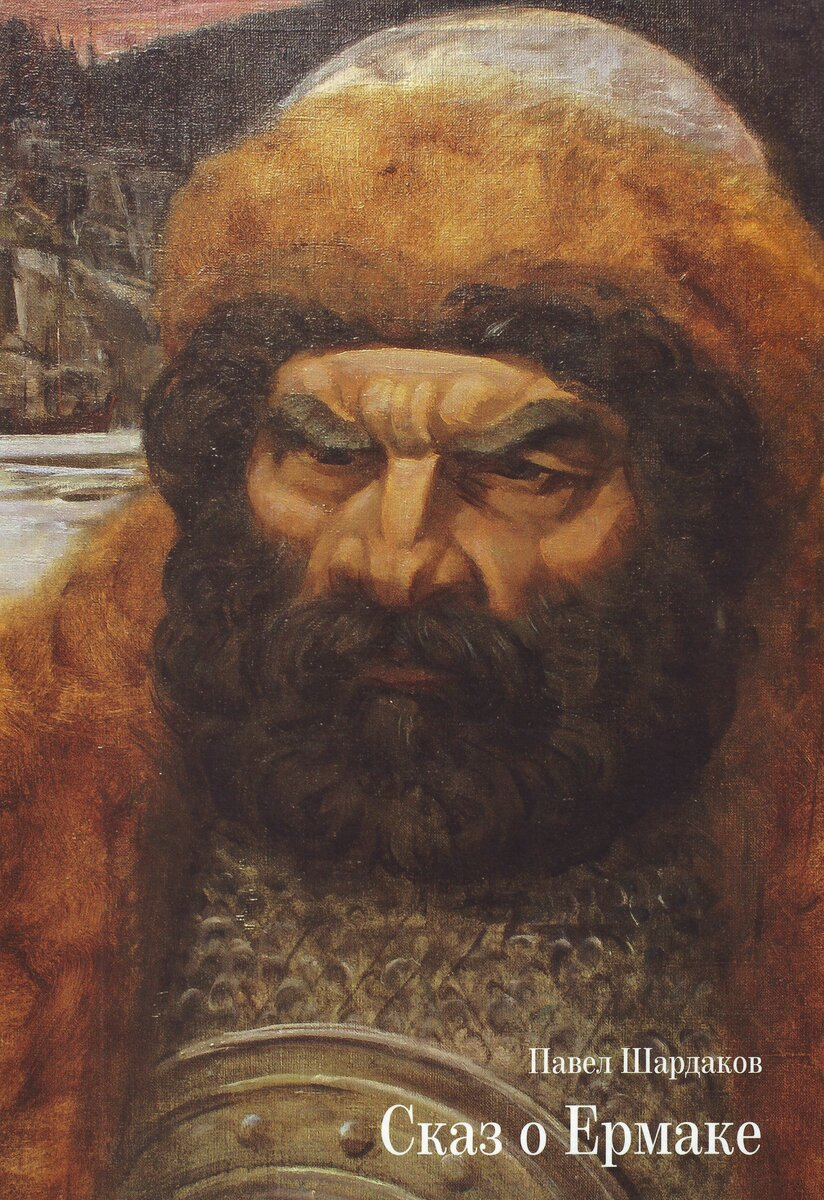 ***И тут Ермак воспрянул  ото сна,
И вот стремится к  волнам Иртыша,
Душа отвагою полна,
И нужно добежать до челна!
Река  волнуется сильней —
Ермак сидит и рассуждает:«Не справится уж мне с врагом…»,А вражеские стрелы пролетают…
	7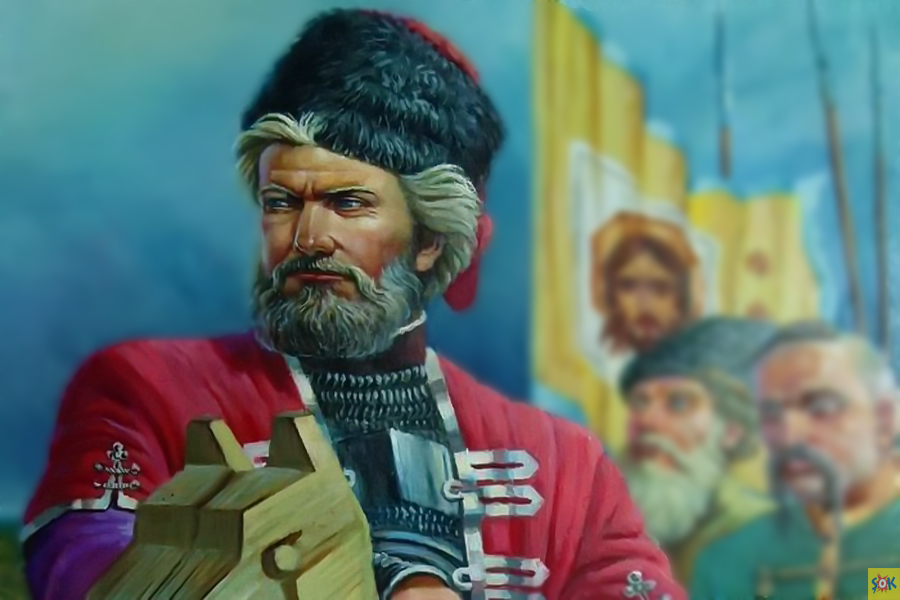 ***Плывет… уж ветер свищет —
Кипит, страшна река,
И, вздыбилась волнами, бурлящая  река
Героя с шумом поглотила…Лишившись  силы, пал Ермак,
Не смог бороться с сильною  волною,
Тяжелый панцирь — дар царя,
Стал гибели его виною.Сибирь - ты матушка роднаяЗемля народов кладовая…	8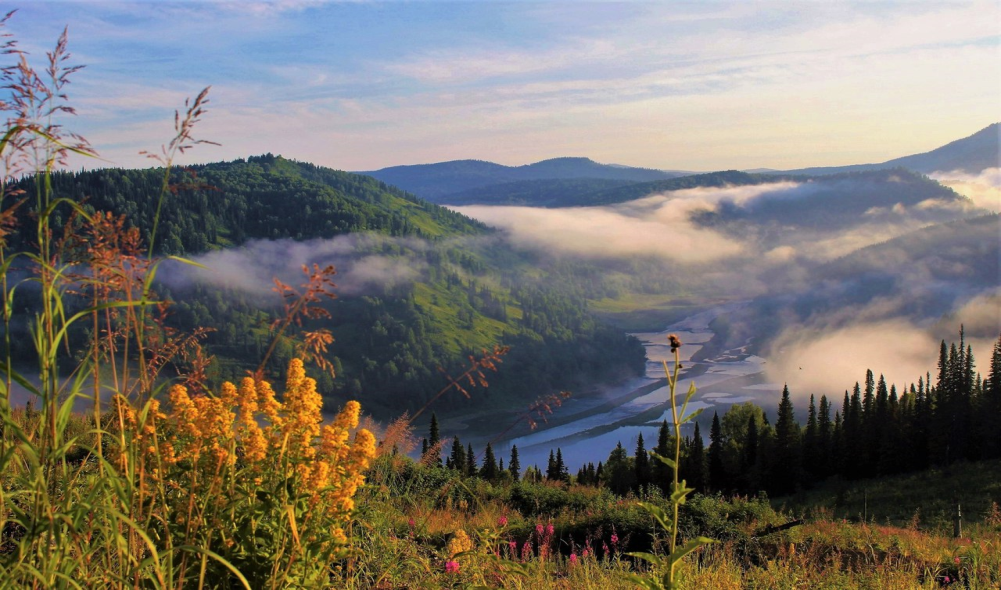 ***Сибирь - ты матушка родная,Земля народов кладовая…Ты помнишь все победы и сраженья.За долгие и долгие векаТы не забудешь подвиг Ермака.***Моя Сибирь! Как нитка  тонкая,И прочная, как - будто бы гранит.Весною – яркая, бурлящая  и звонкая,Тобой моя душа горит.Моя Сибирь, и шумная и разная.И  летом с  солнцем водит хоровод.И каждый раз я время года праздную                                                                      И нужен лишь сибирский синий небосвод.                                                             9